Идеин Петр НиколаевичОхранник 6 разряда Дата рождения: 14.08.1993 г.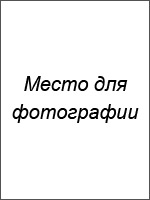 Город:  МоскваСемейное положение: женатТелефон: +7-xxx-xxx-xx-xxE-mail: …@ya.ruОбразование:Среднее профессиональное2007 – 2010 гг.,  СПТУ №6, Станочник.Дополнительное:2016 г. Центр специальной подготовки «Кодекс-М»Опыт работы:Должность: охранникДолжностные обязанности:Охрана объектов.Обеспечение безопасности при перемещении материальных ценностей и денежных средств.Ведение журналов и специализированной документации.Причина увольнения: желание увеличить доход.Дополнительная информация:Знание иностранных языков: английский базовый.Владение компьютером: пользовательВодительские права категории «В»Навыки:Знание требований к охране объектов.Обеспечение сохранности материальных ценностей.Опыт безаварийного вождения автомобиля.Личные качества: Стрессоустойчивость, умение работать в ненормированном графике, высокий уровень ответственности, вредные привычки отсутствуют, пунктуальность.Рекомендации с предыдущего места работы:Предоставлю по требованиюОжидаемый уровень заработной платы: от 30 000 рублей.01.10.2015 — по наст. времяЧОП «Охрана+», г. Москва, охрана промышленных объектов